Спортивный праздник«Папа, мама, я – спортивная семья»ЦЕЛЬ:  - Воспитание у детей и родителей положительных эмоций от совместного мероприятия, создать праздничное настроение. - Развитие морально – волевых качеств, быстроты, силы, ловкости, выносливости. - Воспитание взаимовыручки, смелости, ловкости, силы. - Осуществлять взаимосвязь по физическому воспитанию детей между детским садом и семьей. - Пропагандировать здоровый образ жизни, способствовать приобщению семьи к физкультуре и спорту. - Привлечь детей и их родителей к занятиям физической культурой и спортом. Доставить детям и родителям удовольствие от совместных занятий физкультурой, способствовать развитию положительных эмоций, чувства взаимопомощи. Ведущая: Здравствуйте,  ребята! Здравствуйте, уважаемые взрослые!  Сегодня мы собрались здесь, чтобы продемонстрировать  свою смелость, находчивость, силу и ловкость.     В соревнованиях  вместе с ребятами принимают  участие наши папы и мамы.Чтоб здоровье сохранить,
Организм свой укрепить,
Знать должна  вся  семья
Должен быть режим у дня. 

Следует, ребятам, знать
Нужно вовремя ложиться  спать.
Ну а утром не лениться–
На зарядку становиться!

На прогулку выходить,
Свежим воздухом дышать.
Закаляться, и тогда
Не страшна тебе хандра.
Вот те добрые советы,
В них и спрятаны секреты,
Как здоровье сохранить.
И научиться  его ценить!Ведущая: Болельщики и гости, давайте поприветствуем всех, кто сегодня выйдет на старт. Пожелаем нашим командам успехов и побед!Приглашаем  команды на построение!Команды проходят друг за другом  парами и встают вполукруг. Все готово к празднику, 
Так чего ж мы ждем? 
Мы веселой песней 
Праздник свой начнем. Звучит песня  «Физкульт - ура»,  -  разминка для команд.Ведущая:Командам построиться на старте и приготовиться к состязаниям.1.  Конкурс:  «Бегом за спортивным инвентарем» По сигналу, первые бегут и около стойки забирают один из предметов и бегут  к команде, передавая эстафету следующему игроку. Выигрывает та команда, которая быстрее  наберет инвентарь. (самокаты,  маленькие  лыжи,  мячи разного диаметра,  скакалки,  корзинки с мячами, канат,  обручи,  скейтборды, воланчики,  ракетки, теннисные шарики,  стойки,  спасательный круг – все по 2шт.)Побеждает команда, которая быстрее наберет спортивный инвентарь.2.  Конкурс:  «Мой веселый звонкий мяч»Родители ведут одновременно по два мяча до стойки и обратно, дети бегут,  подбрасывают  мяч вверх  и   ловят после хлопка.( 2 баскетбольных мяча, 1  резиновый мяч)Побеждает команда, которая быстрее закончит этап и не потеряет мячи.3.  Конкурс:  «Счастливое плаванье» 
Каждый участник команды по очереди надевает спасательный круг на шею, садится на скейтборд и, отталкиваясь с помощью рук и ног, едет до стойки  и  обратно.   Передать эстафету следующему игроку. (2 скейтборда, 2 спасательных круга)Побеждает команда, которая быстрее придет к финишу.4.  Конкурс:  «Лучший художник»Команда находится вся вместе. Каждый участник команды  должен нарисовать  на   ватмане  спортивный инвентарь   (чем рисовать игрок выбирает сам,  рисуют сразу несколько человек) (2  мольберта,  2 ватмана, фломастеры, маркеры, краски, вода )Побеждает команда, которая качественно выполнит  рисунок.Конкурс для болельщиков –  Загадки про спорт Он лежать совсем не хочет.
Если бросить, он подскочит.
Чуть ударишь, сразу вскачь,
Ну, конечно – это ... 
(Мяч) Зеленый луг,
Сто скамеек вокруг,
От ворот до ворот
Бойко бегает народ.
(Стадион) На снегу две полосы,
Удивились две лисы.
Подошла одна поближе:
Здесь бежали чьи-то ... 
(Лыжи) Он на вид - одна доска,
Но зато названьем горд,
Он зовется…
(Сноуборд) Кто на льду меня догонит?
Мы бежим вперегонки.
А несут меня не кони,
А блестящие ...
(Коньки) Палка в виде запятой 
Гонит шайбу пред собой. 
(Клюшка) Во дворе с утра игра, 
Разыгралась детвора. 
Крики: «шайбу!», «мимо!», «бей!» - 
Там идёт игра - ... 
(Хоккей)5.  Конкурс  «Лыжные гонки»Пробежать дистанцию до стойки  и обратно,  встав на лыжи вдвоем.(« 2 пары лыж с креплениями  из  пластмассовых бутылок)Побеждает команда, которая быстрее закончит эстафету6.  Конкурс:  «Мы играем в теннис»Родители  должны  пройти  дистанцию,  подбивая теннисный мячик ракеткой,  дети проносят воланчик на ракетке.  (2+2  ракетки, 2 воланчика, 2 теннисных мячика)Побеждает команда, которая быстрее закончит этап и не уронит предметы.7.  Конкурс:  «Завоюй крепость.»Родители строят крепости из мягких модулей друг против друга.Дети сбивают модули мягкими мячами.(Мягкие модули,  корзинки  с мягкими мячами - по 2 мяча на ребенка )Побеждает команда, которая быстрее собьет все модули.8.  Конкурс:  «Со скакалкой»Родители  прыгают через канат по 5 человек, забегая по одному друг за другом, а затем выходят обратно в том же порядке.    Дети поддерживают родителей.Побеждает команда, которая меньше затратит времени и  закончит  эстафету быстрей.Жми на газ, крути педали!Ты участник авторалли.9.  Конкурс «Авторалли»Проехать на самокате до стойки и обратно:  родители змейкой объезжают обручи,  дети едут по прямой. Побеждает команда, которая быстрее закончит эстафету.Ведущая:Вот и подошли к завершению наши веселые спортивные состязания.  Все показали себя сильными, ловкими, смелыми и  умелыми.   Мы с Вами получили хороший заряд энергии, бодрости.    Жюри подводит итоги.  А я хочу наградить наших ребят спортсменов  –  участников  городских  и  районных соревнований  («Лыжня - 2013»; «Губернаторские состязания»)    Вручение грамот.Слово  для награждения команд  предоставляется  жюри.Жюри вручает призы.Дети читают стихи: 
Провели мы состязанья 
И желаем на прощанье 
Всем здоровье укреплять, 
Мышцы крепче накачать.                         Папам всем мы пожелаем 
Не стареть и не болеть,  
Мамам спортом заниматься, 
Чувство юмора иметь.Ведущий: 
Вот настал момент прощанья, 
Будет краткой наша речь: 
Всем спасибо за вниманье,
За задор и звонкий смех,
До свидания. Спасибо всем!Библиография1.  Асташина М.П. Современные подходы к физкультурно-оздоровительной деятельности дошкольников: Учеб.-метод. пособие / М.П.Асташина. – Омск, 20022. Глазырина, Л.Д. Физическая культура – дошкольникам: Программа и программные требования / Л.Д.Глазырина. – М., 19993. Моргун И.Н. Физкультурное образование детей 5-6 лет на основе взаимодействия семьи и педагогов дошкольных образовательных учреждений. Дис.канд.пед.наук, Ставрополь, 2002, 180 с.4.  Саноян Г. Г. Физкультура активной жизни; Авиатэкс - Москва, 2009 -160c.
5.  Смирнов В. И., Булич Э. Г. Физкультура и спорт, №5, 1989; Знание - Москва, 1989. - 192 c.6.  Физкультура для всей семьи; Физкультура и спорт - Москва, 1989. - 464 c.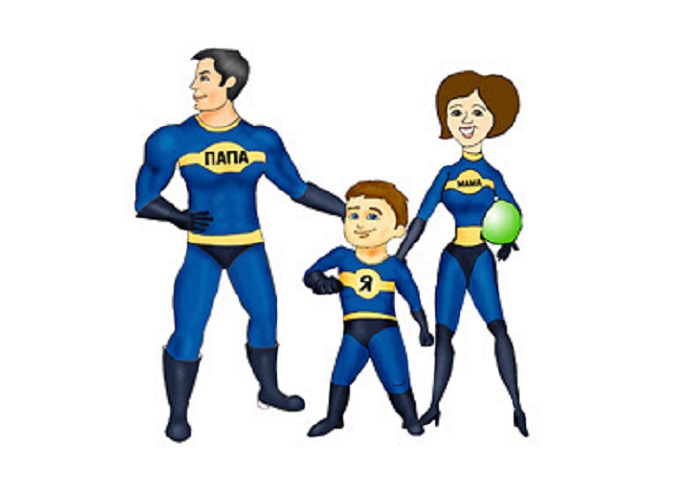 